XIV МЕЖДУНАРОДНАЯ ЗАОЧНАЯ НАУЧНО-ПРАКТИЧЕСКАЯ КОНФЕРЕНЦИЯПЕРСПЕКТИВЫ РАЗВИТИЯ НАУКИ И ОБРАЗОВАНИЯ(С публикацией научных трудов, ISBN, РИНЦ)28 ФЕВРАЛЯ 2017 года(прием материалов до 01 марта 2017 г. включительно)МОСКВАУважаемые коллеги!Приглашаем Вас принять участие в 
XIV Международной заочной научно-практической конференции«ПЕРСПЕКТИВЫ РАЗВИТИЯ НАУКИ И ОБРАЗОВАНИЯ»К участию в конференции приглашаются педагоги, психологи, руководители общеобразовательных школ, дошкольных образовательных учреждений, учреждений дополнительного образования, учреждений начального, среднего и высшего профессионального образования, научные сотрудники, аспиранты, докторанты, соискатели, студенты вузов (в соавторстве с руководителем).Организатор - Центр перспективных научных публикаций, г. Москва.Тематика секций:1. Педагогическиенауки2. Географические науки3. Естественные науки4. История и политология5. Культурология6. Психология и социология7. Сельскохозяйственные науки8. Технические науки9. Филология и лингвистика10. Экономические науки11. Юридические науки12. Биологические науки13. Строительство и архитектура14. Физическая культура и спорт15. Физико-математические науки16. Химические науки17. Медицинские науки18. Философские науки19. Журналистика и средства массовой информации20. Военное дело21. Науки о землеПо итогам конференции будет опубликован сборник научных трудов. Сборнику присваивается международный индекс ISBN, УДК, ББК. Материалы сборников рассылаются по основным библиотекам России. Сборник будет размещен в Научной электронной библиотеке (eLibrary.ru) и включен в Российский индекс научного цитирования (РИНЦ)(договор от 20.05.2015 № 1626-05/2015K).Окончание срока приема материалов–01 МАРТА 2017 г. (включительно)В течение 5-ти дней со дня окончания срока приема материалов сборник будет размещен на сайте http://www.co-nf.ru в разделе «Конференции» (до 6 марта 2017 г.).Рассылка сборников Почтой России будет осуществляться с 28-31 марта 2017 г. (на практике рассылка сборников происходит на 1-2 недели раньше срока!!!).Участник конференции может заказать именной цветной сертификат на бланке формата А5 (сертификат приходит вместе со сборником трудов).Условия участия в КОНФЕРЕНЦИИЖелающие принять заочное участие в конференции должны направить до 01 марта 2017 г. (включительно) по электронному адресу info@co-nf.ru в одном письме:– статью или тезисы;– заполненную регистрационную карту участников в электронном виде;– копию квитанции об оплате организационного взноса. Имена файлов, отправляемых по электронному адресу должны быть следующего вида:Статьи (статья_Петров П.П)Регистрационная карта (регкарта_Петров П.П)Квитанция об оплате (квитанция_Петров П.П)В электронном варианте каждая статья должна быть в отдельном файле. В имени файла укажите фамилию первого автора. Необходимо заполнить регистрационную карту участников, включив в нее всех соавторов, и приложить в отдельном файле.После получения материалов и поступления платежа оргкомитет подтверждает принятие материалов к публикации по электронной почте (в течение 2-х рабочих дней).Требования К оформлениЮ статьиК участию в публикации научных статей принимаются статьи объемом от 1-ой страницы, выполненные как индивидуально, так и авторским коллективом.Максимальное количество соавторов одной статьи – 4 человека.Текст статьи должен быть тщательно вычитан и отредактирован. Авторы несут ответственность за публикуемый материал.Статьи должны быть выполнены в текстовом редакторе MicrosoftWord. Язык – русский или английский. Размер страницы – А4, ориентация листа – «книжная». Поля страницы:  со всех сторон. Шрифт – «TimesNewRoman», размер – 14 (для аннотации и ключевых слов – размер – 12, одинарный интервал). Название статьи печатается прописными буквами, шрифт – полужирный, выравнивание по центру.Ниже через один интервал прописными буквами – фамилия и инициалы автора(ов) (выравнивание по правому краю).На следующей строке – должность, ученая степень и ученое звание (при наличии), ниже – ПОЛНОЕ название организации (В ИМЕНИТЕЛЬНОМ ПАДЕЖЕ), а также страна и город.После отступа в 1 интервал следует аннотация (по желанию), далее через 1 интервал ключевые слова (по желанию), за которыми через 1 интервал – текст статьи, печатаемый через полуторный интервал, абзацный отступ – 1,25 см, выравнивание по ширине.Название и номера рисунков указываются под рисунками, названия и номера таблиц – над таблицами. Названия рисунков и таблиц оформляется шрифтом «TimesNewRoman», размер – 12, выравнивание – по центру. В таблицах также следует использовать шрифт «TimesNewRoman», размер – 12, междустрочный интервал – одинарный. Таблицы, схемы, рисунки, формулы (только в редакторах Equation или MathType), графики не должны выходить за пределы указанных полей. Текст в трудночитаемых шрифтах, графики, картинки и т.д. сканируются Автором и вставляются в статью в виде графического элемента (рисунка), за исключением таблиц. Сноски на литературу следует оформлять в квадратных скобках. Наличие списка литературы обязательно. Список литературы оформляется в алфавитном порядке в соответствии с ГОСТ Р7.0.5-2008.НЕ ДОПУСКАЕТСЯ:– Не допускаются в статьях разрывы разделов, страниц, колонки, все рисунки должны быть в виде картинок или состоять из сгруппированных объектов Word.– нумерация страниц;– использование автоматических постраничных сносок;– использование разреженного или уплотненного межбуквенного интервала.ОБРАЗЕЦ ОФОРМЛЕНИЯ СТАТЬИУЧИТЕЛЬ НАЧАЛЬНЫХ КЛАССОВ - СУБЪЕКТ ПЕДАГОГИЧЕСКОЙ ДЕЯТЕЛЬНОСТИПЕТРОВ С.А.доцент кафедры начального образования, канд. пед. наук, доцент,Московский государственный университет путей сообщения, Россия, г. ЕлецСИДОРОВА К.И.профессор кафедры социологии, д-р социол. наук, профессор,Крымский инженерно-педагогический университет, Россия, г. СимферопольВ статье проанализирована педагогическая деятельность учителя начальных классов как разновидности профессиональной деятельности личности, сущность которой состоит из познавательной, воспитательной, коммуникативной обучающей, воспитательной, развивающей, организационно-методической, культурно-массовой, оздоровительной работы.Ключевые слова: субъект, деятельность, функции, специфическая деятельность, учитель начальных классов.Основным субъектом начальной школы был, есть и остается фигура учителя начальных классов, который находится в центре школьной жизни и непосредственно реализует основные цели образования в государстве. Его личность, профессиональная субъектность и отношение к педагогической деятельности, безусловно, обеспечивают успех педагогической деятельности как главного субъекта системы начального образования. Он в полном объеме в миниатюре реализует все функции начальной школы - образовательную, воспитательную, развивающую, культурно-массовую, оздоровительную и тому подобное. «Начальная школа, сохраняя преемственность с дошкольным периодом детства, обеспечивает дальнейшее становление личности ребенка, его интеллектуальное, физическое, социальное развитие. Приоритетными в начальных классах является общеучебные, развивающие, воспитательные и оздоровительные функции» [2, с. 51].Список литературыБрушлинский А. В. Психология субъекта: некоторые итоги и перспективы / Андрей Владимирович Брушлинский. // Известия Российской академии образования. - М .: Рос. Акад. образов., 1999. - С. 30-41Глузман Н.А. Методико-математическая компетентность будущих учителей начальных классов: [монография] / Н.А. Глузман. - М .: Высшая школа ХХI, 2010. - 51 с.Журат, Ю.В. Педагогические условия формирования профессиональной субъектности в будущих учителей начальных классов: Автореф. дис ... канд. пед. наук / Ю. В. Журат. - Киев: Б.В., 2012. – 20 с.------------------------------------------------------------------------------------------------------Условия оплатыС целью возмещения организационных, издательских, полиграфических расходов авторам необходимо оплатить организационный взнос из расчета 170 руб. за 1 страницу (если у автора 3 и более страниц). Если у автора(-ов) меньше 3-х страниц, то стоимость 1-ой страницы составит 250 руб. Количество публикаций от одного автора (соавторов) не ограничивается.ВНИМАНИЕ! В оплату публикации ОДНОЙ СТАТЬИ (независимо от количества ее соавторов) входит ОДИН АВТОРСКИЙ ЭКЗЕМПЛЯР сборника трудов (без учета стоимости его почтовой отправки). Почтовая пересылка сборников оплачивается ДОПОЛНИТЕЛЬНО. Стоимость почтовой отправки авторского сборника заказной бандеролью составляет: по России – 150 руб., в страны СНГ – 450 руб., дальнее зарубежье – 560 руб. Участник может отказаться от пересылки печатного варианта сборника по почте.По желанию автор может ДОПОЛНИТЕЛЬНО приобрести любое количество печатных экземпляров сборника научных трудов (помимо ОДНОГО авторского) по цене 350 руб. за экземпляр (с учетом пересылки по России).Участник конференции может заказать именной цветной сертификат на бланке формата А5 по цене 250 руб. за экземпляр на одного автора (сертификат приходит вместе со сборником трудов).Заказ и оплата сертификатов, почтовых расходов, дополнительных экземпляров сборников производится одновременно с оплатой организационного взноса (одним платежом!)Автор получает оплаченные им экземпляры сборника заказной бандеролью на указанный им в регистрационной карте адрес.Окончательный расчет стоимости производится автором в регистрационной карте участника. Итоговый размер стоимости включает в себя оплату: организационного взноса (в зависимости общего количества страниц в статье), отправки заказной бандероли со сборником (при необходимости), дополнительно заказываемых экземпляров сборника (при необходимости), именной цветной сертификат (при необходимости).СПОСОБЫ ОПЛАТЫАвтор производит оплату безналичным перечислением в российских рублях. Оплата может быть произведена самим участником через любой коммерческий банк, либо со счета организации.Помимо банковского платежа, возможно оплатить на сайтеЗаполненные регистрационные карты участников направляются в электронном виде вместе со статьей и копией квитанции об оплате организационного взноса В ОДНОМ ПИСЬМЕ по электронной почте.ПОЧТОВАЯ ДОСТАВКА СБОРНИКОВ И СЕРТИФИКАТОВРассылка сертификатов и сборников осуществляется централизовано Почтой России и только заказными отправлениями, получать которые необходимо лично в почтовом отделении. Каждому заказному отправлению присваивается индивидуальный номер (почтовый идентификатор), с помощью которого можно отслеживать движение письма или бандероли на сайте Почты России.Если в течение 2-х недель с момента рассылки Вы не получили почтовое извещение, можете обратиться в оргкомитет конференции по электронной почте info@co-nf.ru с просьбой выслать идентификатор отправления с Вашим сборником (сертификатом). С этим идентификатором и паспортом можно будет забрать посылку в Вашем почтовом отделении, не дожидаясь извещения.В случае неполучения и истечения срока хранения Вашего отправления в почтовом отделении (1 месяца), оно будет выслано нам обратно. Повторная отправка возможна будет только при условии повторной оплаты Вами почтовых расходов.Реквизиты для оплатыРЕГИСТРАЦИОННАЯ КАРТА УЧАСТНИКАРегистрационная карта участника подлежит обязательному заполнению и направляется в электронном виде вместе со статьей и копией квитанции об оплате организационного взноса по электронной почте.Поля, отмеченные (*) обязательны для заполненияКонтакты ОРГКОМИТЕТАСекретарь оргкомитета: АлександрТел. +7-977-476-16-47E-mail: info@co-nf.ruСайт: http://www.co-nf.ruГруппа Вконтакте: https://vk.com/confru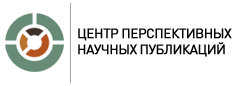 ЦЕНТР ПЕРСПЕКТИВНЫХ НАУЧНЫХ ПУБЛИКАЦИЙПолучатель:ИП Туголуков Александр Валерьевич(указывать полностью!!!)ИНН: 773373740649Расчетный счет: 40802810102160000138Банкполучателя:АО "АЛЬФА-БАНК"БИК банка: 044525593К-счет: 30101810200000000593Назначение платежа:Публикация статьи Ф.И.О. первого автора. Без НДСДля иностранных /валютных/ платежей перед назначением платежа укажите код операции {VO20100}ИЗВЕЩЕНИЕКассирИП Туголуков Александр ВалерьевичИП Туголуков Александр ВалерьевичИП Туголуков Александр ВалерьевичИП Туголуков Александр ВалерьевичИП Туголуков Александр ВалерьевичИП Туголуков Александр ВалерьевичИП Туголуков Александр ВалерьевичИП Туголуков Александр ВалерьевичИП Туголуков Александр ВалерьевичИП Туголуков Александр ВалерьевичИП Туголуков Александр ВалерьевичИП Туголуков Александр ВалерьевичИЗВЕЩЕНИЕКассир(наименование получателя платежа)(наименование получателя платежа)(наименование получателя платежа)(наименование получателя платежа)(наименование получателя платежа)(наименование получателя платежа)(наименование получателя платежа)(наименование получателя платежа)(наименование получателя платежа)(наименование получателя платежа)(наименование получателя платежа)(наименование получателя платежа)ИЗВЕЩЕНИЕКассир773373740649773373740649773373740649773373740649773373740649773373740649№№№408028101021600001384080281010216000013840802810102160000138ИЗВЕЩЕНИЕКассир(ИНН получателя платежа)(ИНН получателя платежа)(ИНН получателя платежа)(ИНН получателя платежа)(ИНН получателя платежа)(ИНН получателя платежа)№№№(номер счета получателя платежа)(номер счета получателя платежа)(номер счета получателя платежа)ИЗВЕЩЕНИЕКассирвАО "АЛЬФА-БАНК"АО "АЛЬФА-БАНК"АО "АЛЬФА-БАНК"АО "АЛЬФА-БАНК"АО "АЛЬФА-БАНК"АО "АЛЬФА-БАНК"АО "АЛЬФА-БАНК"АО "АЛЬФА-БАНК"АО "АЛЬФА-БАНК"АО "АЛЬФА-БАНК"АО "АЛЬФА-БАНК"ИЗВЕЩЕНИЕКассирв(наименование банка получателя платежа)(наименование банка получателя платежа)(наименование банка получателя платежа)(наименование банка получателя платежа)(наименование банка получателя платежа)(наименование банка получателя платежа)(наименование банка получателя платежа)(наименование банка получателя платежа)(наименование банка получателя платежа)(наименование банка получателя платежа)(наименование банка получателя платежа)ИЗВЕЩЕНИЕКассирБИКБИК044525593044525593044525593044525593№№№301018102000000005933010181020000000059330101810200000000593ИЗВЕЩЕНИЕКассирБИКБИК№№№(номер кор./счета банка получателя платежа)(номер кор./счета банка получателя платежа)(номер кор./счета банка получателя платежа)ИЗВЕЩЕНИЕКассирПлательщик:Плательщик:Плательщик:Плательщик:Плательщик:ИЗВЕЩЕНИЕКассирПлательщик:Плательщик:Плательщик:Плательщик:Плательщик:(фамилия, имя, отчество плательщика)(фамилия, имя, отчество плательщика)(фамилия, имя, отчество плательщика)(фамилия, имя, отчество плательщика)(фамилия, имя, отчество плательщика)(фамилия, имя, отчество плательщика)(фамилия, имя, отчество плательщика)ИЗВЕЩЕНИЕКассирИЗВЕЩЕНИЕКассир(адрес плательщика)(адрес плательщика)(адрес плательщика)(адрес плательщика)(адрес плательщика)(адрес плательщика)(адрес плательщика)(адрес плательщика)(адрес плательщика)(адрес плательщика)(адрес плательщика)(адрес плательщика)ИЗВЕЩЕНИЕКассирНазначение платежа:Назначение платежа:Назначение платежа:Назначение платежа:Назначение платежа:Назначение платежа:Назначение платежа:Назначение платежа:Публикация статьи (Ф.И.О. первого автора.Без НДС)Публикация статьи (Ф.И.О. первого автора.Без НДС)Публикация статьи (Ф.И.О. первого автора.Без НДС)Публикация статьи (Ф.И.О. первого автора.Без НДС)ИЗВЕЩЕНИЕКассирИЗВЕЩЕНИЕКассирСумма платежа:Сумма платежа:Сумма платежа:Сумма платежа:руб. ____ коп.руб. ____ коп.руб. ____ коп.руб. ____ коп.руб. ____ коп.ИЗВЕЩЕНИЕКассирСумма платежа:Сумма платежа:Сумма платежа:Сумма платежа:руб. ____ коп.руб. ____ коп.руб. ____ коп.руб. ____ коп.руб. ____ коп.ИЗВЕЩЕНИЕКассирДатаДатаДатаПодпись:ИЗВЕЩЕНИЕКассирДатаДатаДатаПодпись:ИЗВЕЩЕНИЕКассирКассирКВИТАНЦИЯКассирКВИТАНЦИЯИП Туголуков Александр ВалерьевичИП Туголуков Александр ВалерьевичИП Туголуков Александр ВалерьевичИП Туголуков Александр ВалерьевичИП Туголуков Александр ВалерьевичИП Туголуков Александр ВалерьевичИП Туголуков Александр ВалерьевичИП Туголуков Александр ВалерьевичИП Туголуков Александр ВалерьевичИП Туголуков Александр ВалерьевичИП Туголуков Александр ВалерьевичИП Туголуков Александр ВалерьевичКассирКВИТАНЦИЯ(наименование получателя платежа)(наименование получателя платежа)(наименование получателя платежа)(наименование получателя платежа)(наименование получателя платежа)(наименование получателя платежа)(наименование получателя платежа)(наименование получателя платежа)(наименование получателя платежа)(наименование получателя платежа)(наименование получателя платежа)(наименование получателя платежа)КассирКВИТАНЦИЯ773373740649773373740649773373740649773373740649773373740649773373740649№№№408028101021600001384080281010216000013840802810102160000138КассирКВИТАНЦИЯ(ИНН получателя платежа)(ИНН получателя платежа)(ИНН получателя платежа)(ИНН получателя платежа)(ИНН получателя платежа)(ИНН получателя платежа)№№№(номер счета получателя платежа)(номер счета получателя платежа)(номер счета получателя платежа)КассирКВИТАНЦИЯвАО "АЛЬФА-БАНК"АО "АЛЬФА-БАНК"АО "АЛЬФА-БАНК"АО "АЛЬФА-БАНК"АО "АЛЬФА-БАНК"АО "АЛЬФА-БАНК"АО "АЛЬФА-БАНК"АО "АЛЬФА-БАНК"АО "АЛЬФА-БАНК"АО "АЛЬФА-БАНК"АО "АЛЬФА-БАНК"КассирКВИТАНЦИЯв(наименование банка получателя платежа)(наименование банка получателя платежа)(наименование банка получателя платежа)(наименование банка получателя платежа)(наименование банка получателя платежа)(наименование банка получателя платежа)(наименование банка получателя платежа)(наименование банка получателя платежа)(наименование банка получателя платежа)(наименование банка получателя платежа)(наименование банка получателя платежа)КассирКВИТАНЦИЯБИКБИК044525593044525593044525593044525593№№№301018102000000005933010181020000000059330101810200000000593КассирКВИТАНЦИЯБИКБИК№№№(номер кор./счета банка получателя платежа)(номер кор./счета банка получателя платежа)(номер кор./счета банка получателя платежа)КассирКВИТАНЦИЯПлательщик:Плательщик:Плательщик:Плательщик:Плательщик:КассирКВИТАНЦИЯПлательщик:Плательщик:Плательщик:Плательщик:Плательщик:(фамилия, имя, отчество плательщика)(фамилия, имя, отчество плательщика)(фамилия, имя, отчество плательщика)(фамилия, имя, отчество плательщика)(фамилия, имя, отчество плательщика)(фамилия, имя, отчество плательщика)(фамилия, имя, отчество плательщика)КассирКВИТАНЦИЯКассирКВИТАНЦИЯ(адрес плательщика)(адрес плательщика)(адрес плательщика)(адрес плательщика)(адрес плательщика)(адрес плательщика)(адрес плательщика)(адрес плательщика)(адрес плательщика)(адрес плательщика)(адрес плательщика)(адрес плательщика)КассирКВИТАНЦИЯНазначение платежа:Назначение платежа:Назначение платежа:Назначение платежа:Назначение платежа:Назначение платежа:Назначение платежа:Назначение платежа:Публикация статьи (Ф.И.О. первого автора.Без НДС)Публикация статьи (Ф.И.О. первого автора.Без НДС)Публикация статьи (Ф.И.О. первого автора.Без НДС)Публикация статьи (Ф.И.О. первого автора.Без НДС)КассирКВИТАНЦИЯКассирКВИТАНЦИЯСумма платежа:Сумма платежа:Сумма платежа:Сумма платежа:руб. ____ коп.руб. ____ коп.руб. ____ коп.руб. ____ коп.руб. ____ коп.КассирКВИТАНЦИЯСумма платежа:Сумма платежа:Сумма платежа:Сумма платежа:руб. ____ коп.руб. ____ коп.руб. ____ коп.руб. ____ коп.руб. ____ коп.КассирКВИТАНЦИЯДатаДатаДатаПодпись:КассирКВИТАНЦИЯДатаДатаДатаПодпись:Регистрационная карта участника(-ов)Автор 1Соавтор 2Соавтор 3Соавтор 3Соавтор 4Ф.И.О. автора и соавтора (при наличии) (полностью)*Должность с указанием кафедры/подразделения, полное наименование места работы/учебы*Ученая степень, ученое звание (при наличии)Почтовый адрес для отправки сборника и/или сертификата (включая почтовый индекс и область)*КОМУ:Почтовый адрес для отправки сборника и/или сертификата (включая почтовый индекс и область)*КУДА:E-mail*Телефон мобильный*Количество высылаемых Вам сборников*Сертификат участникаДа/нетДа/нетДа/нетДа/нетДа/нетНазвание статьи (тезисов)*Номер и название секции*Кол-во страниц в статье*Откуда Вы узнали о нас*Расчет стоимости публикации статьи:Расчет стоимости публикации статьи:Расчет стоимости публикации статьи:Расчет стоимости публикации статьи:Расчет стоимости публикации статьи:Расчет стоимости публикации статьи:Организационный взнос составляет 170 руб. за 1 страницу (если у автора 3 и более страниц). Если у автора(-ов) меньше 3-х страниц, то стоимость 1-ой страницы составит 250 руб. *Организационный взнос составляет 170 руб. за 1 страницу (если у автора 3 и более страниц). Если у автора(-ов) меньше 3-х страниц, то стоимость 1-ой страницы составит 250 руб. *Организационный взнос составляет 170 руб. за 1 страницу (если у автора 3 и более страниц). Если у автора(-ов) меньше 3-х страниц, то стоимость 1-ой страницы составит 250 руб. *Организационный взнос составляет 170 руб. за 1 страницу (если у автора 3 и более страниц). Если у автора(-ов) меньше 3-х страниц, то стоимость 1-ой страницы составит 250 руб. *+ 0-00 руб.+ 0-00 руб.Дополнительно приобретаемые сборники (+ 350 руб. за каждый сборник)*Дополнительно приобретаемые сборники (+ 350 руб. за каждый сборник)*Дополнительно приобретаемые сборники (+ 350 руб. за каждый сборник)*Дополнительно приобретаемые сборники (+ 350 руб. за каждый сборник)*+ 0-00 руб.+ 0-00 руб.Именной цветной сертификат на бланке формата А5 по цене 250 руб. за экземпляр на одного автора (приходит вместе со сборником трудов).Именной цветной сертификат на бланке формата А5 по цене 250 руб. за экземпляр на одного автора (приходит вместе со сборником трудов).Именной цветной сертификат на бланке формата А5 по цене 250 руб. за экземпляр на одного автора (приходит вместе со сборником трудов).Именной цветной сертификат на бланке формата А5 по цене 250 руб. за экземпляр на одного автора (приходит вместе со сборником трудов).+ 0-00 руб.+ 0-00 руб.Доставка каждого сборника  заказной бандеролью (по России – 150 руб., страны ближнего зарубежья (СНГ) – 450 руб., страны дальнего зарубежья – 560 руб.)*(доставка каждого сборника оплачивается и прибавляется к организационному взносу!)Доставка каждого сборника  заказной бандеролью (по России – 150 руб., страны ближнего зарубежья (СНГ) – 450 руб., страны дальнего зарубежья – 560 руб.)*(доставка каждого сборника оплачивается и прибавляется к организационному взносу!)Доставка каждого сборника  заказной бандеролью (по России – 150 руб., страны ближнего зарубежья (СНГ) – 450 руб., страны дальнего зарубежья – 560 руб.)*(доставка каждого сборника оплачивается и прибавляется к организационному взносу!)Доставка каждого сборника  заказной бандеролью (по России – 150 руб., страны ближнего зарубежья (СНГ) – 450 руб., страны дальнего зарубежья – 560 руб.)*(доставка каждого сборника оплачивается и прибавляется к организационному взносу!)+ 150-00 руб.+ 150-00 руб.ИТОГО к оплате*ИТОГО к оплате*ИТОГО к оплате*ИТОГО к оплате*= 0000-00 руб.= 0000-00 руб.